Pentomino or  Not a Pentomino?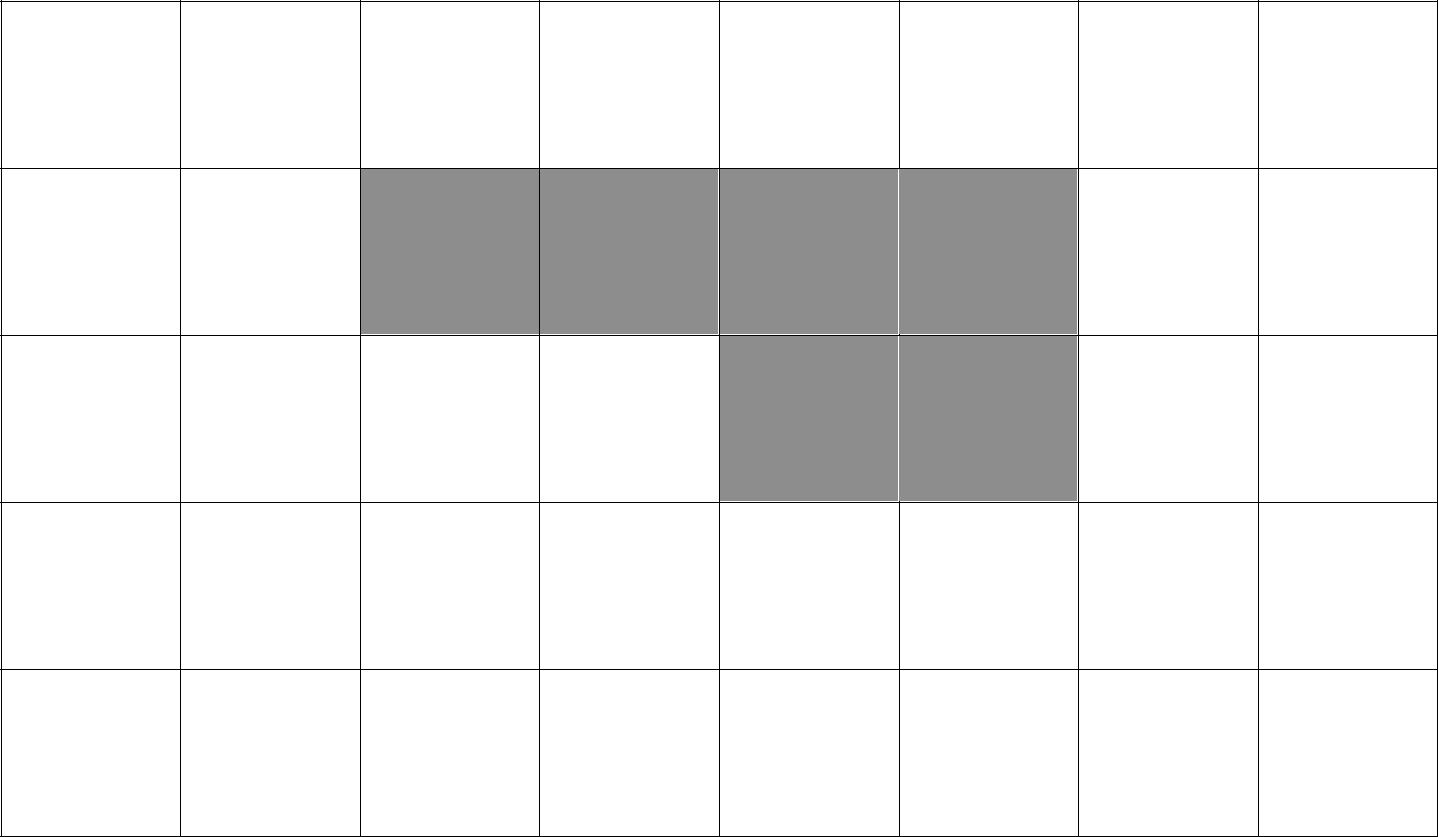 Pentomino or  Not a Pentomino?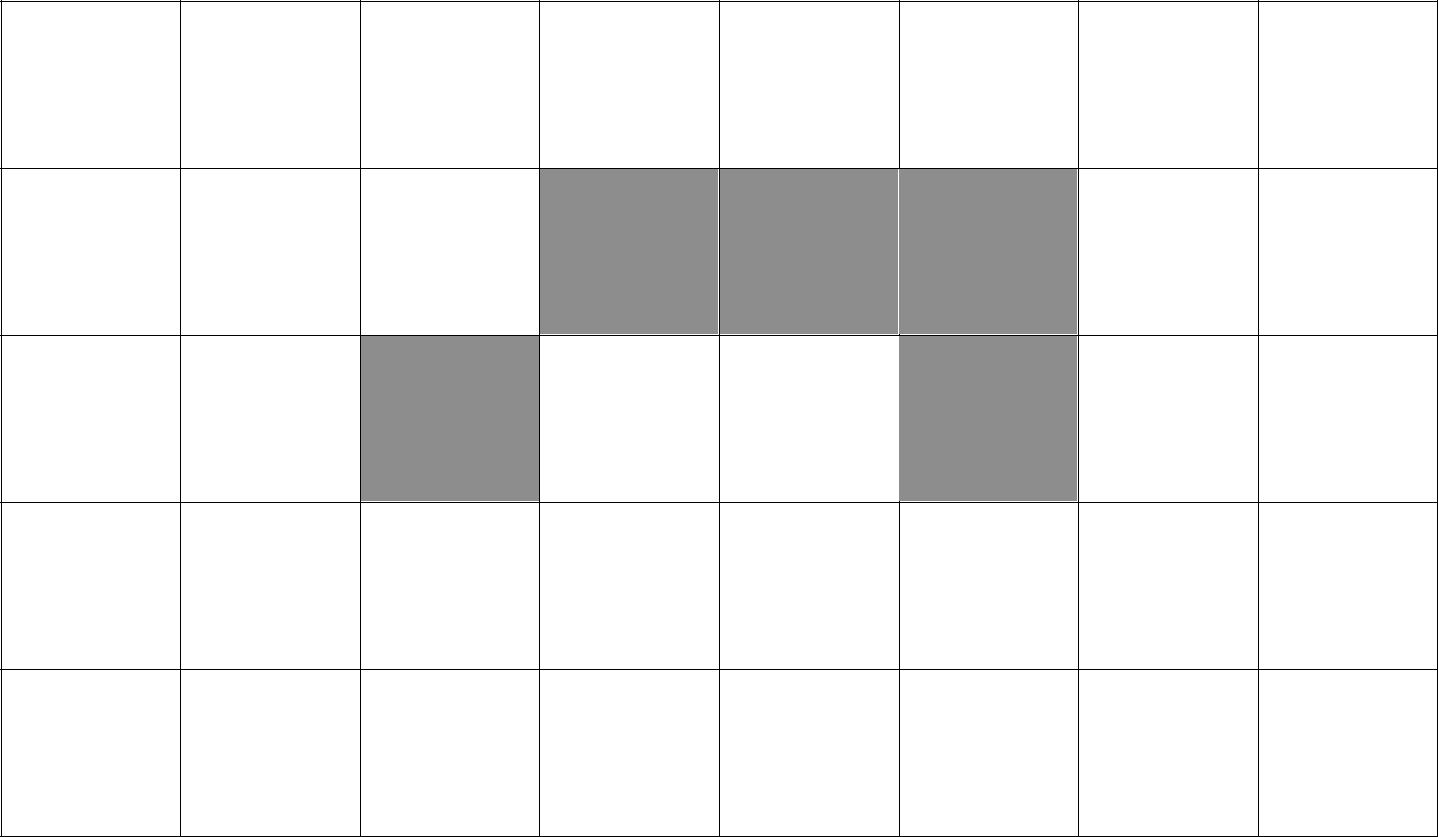 Pentomino or  Not a Pentomino?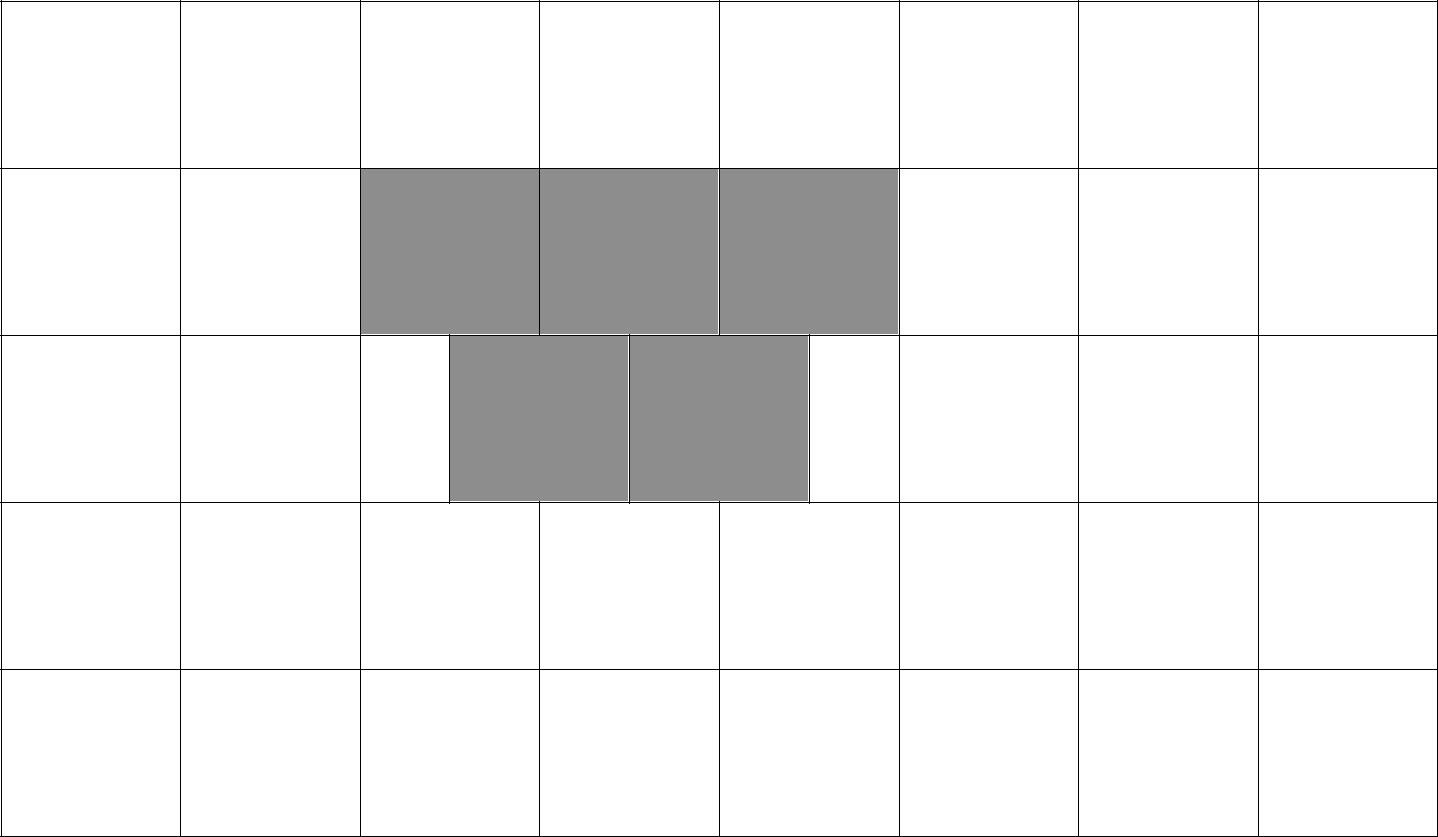 Pentomino or  Not a Pentomino?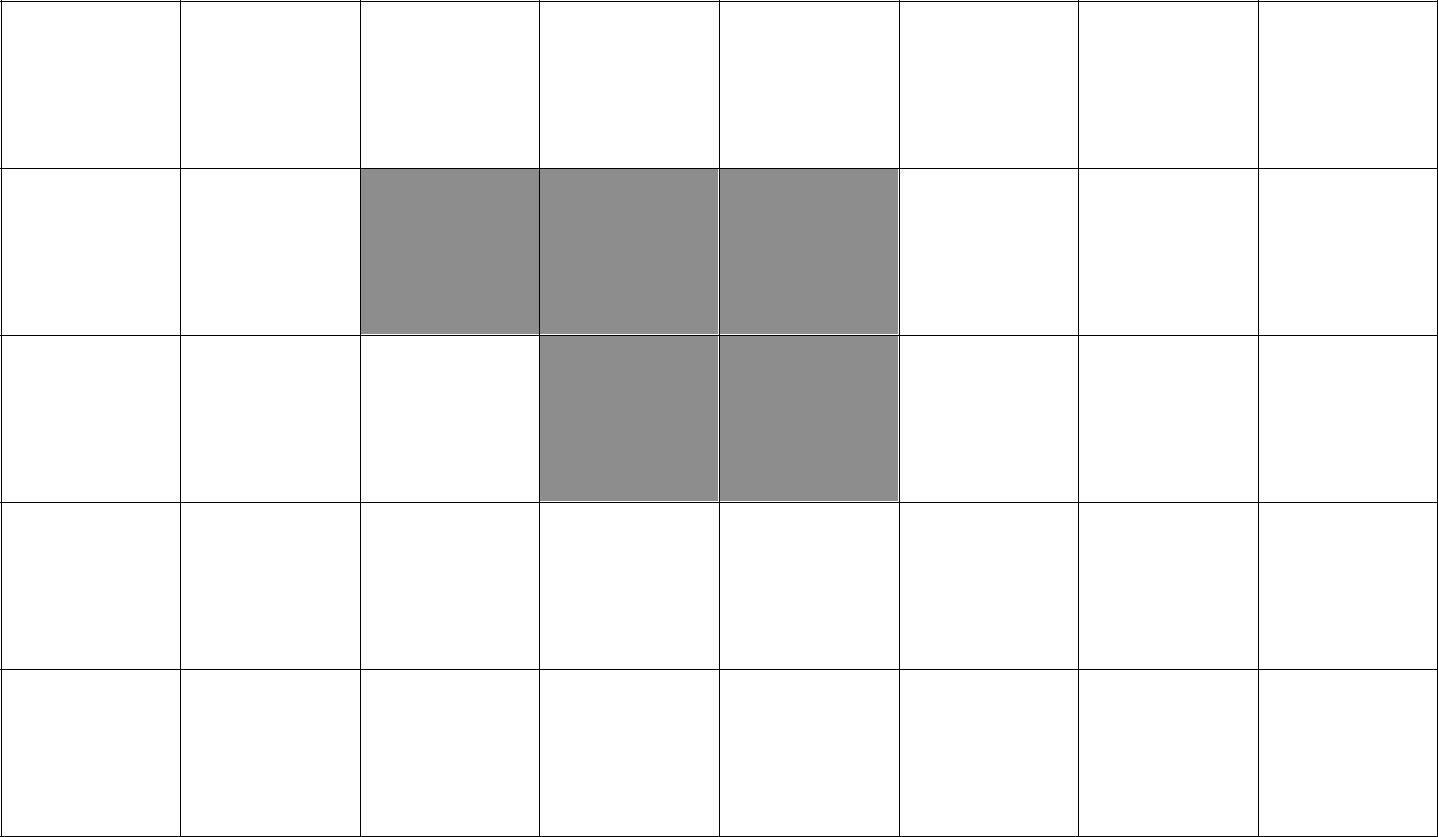 Flip? Slide? Turn?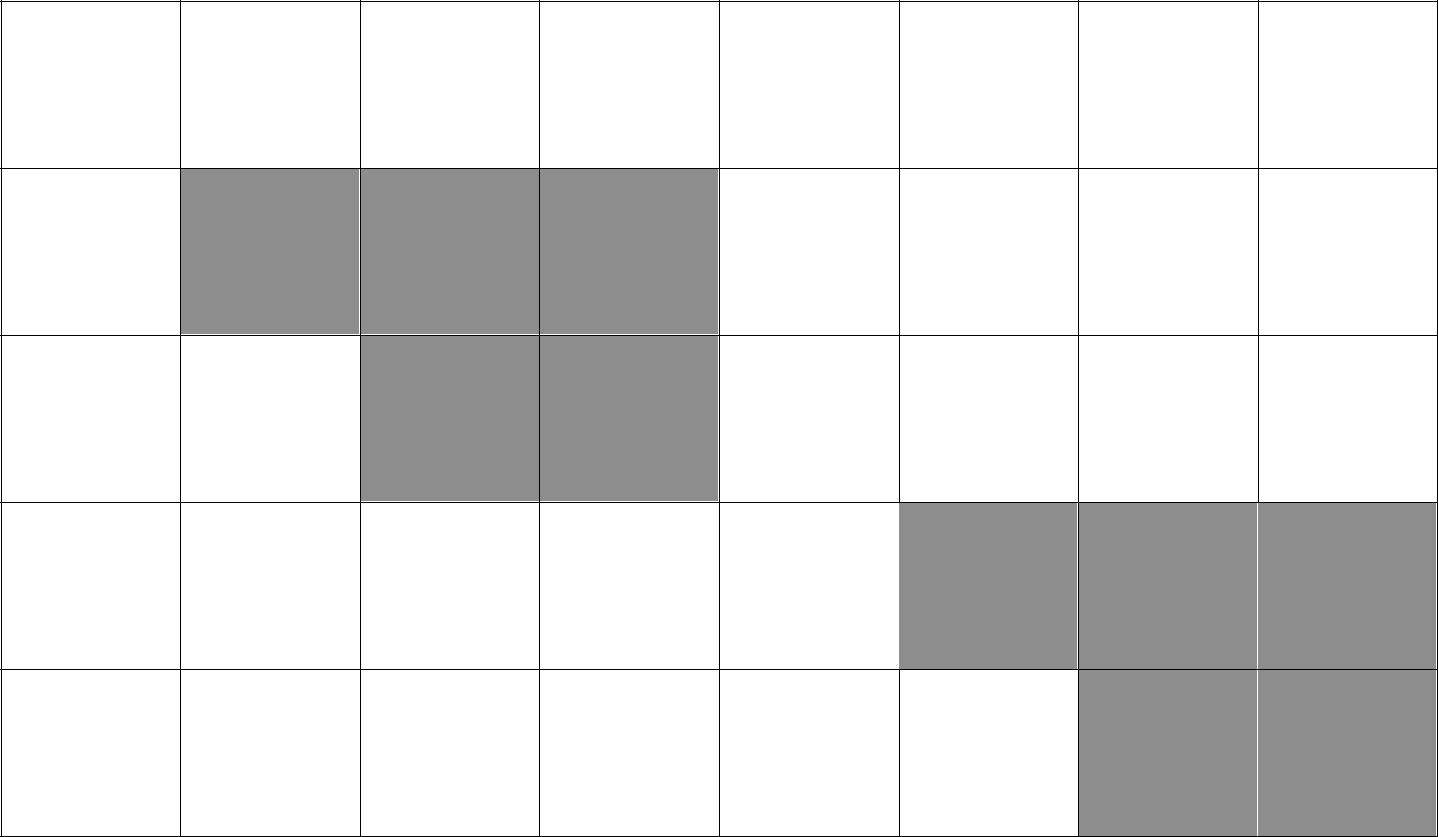 Flip? Slide? Turn?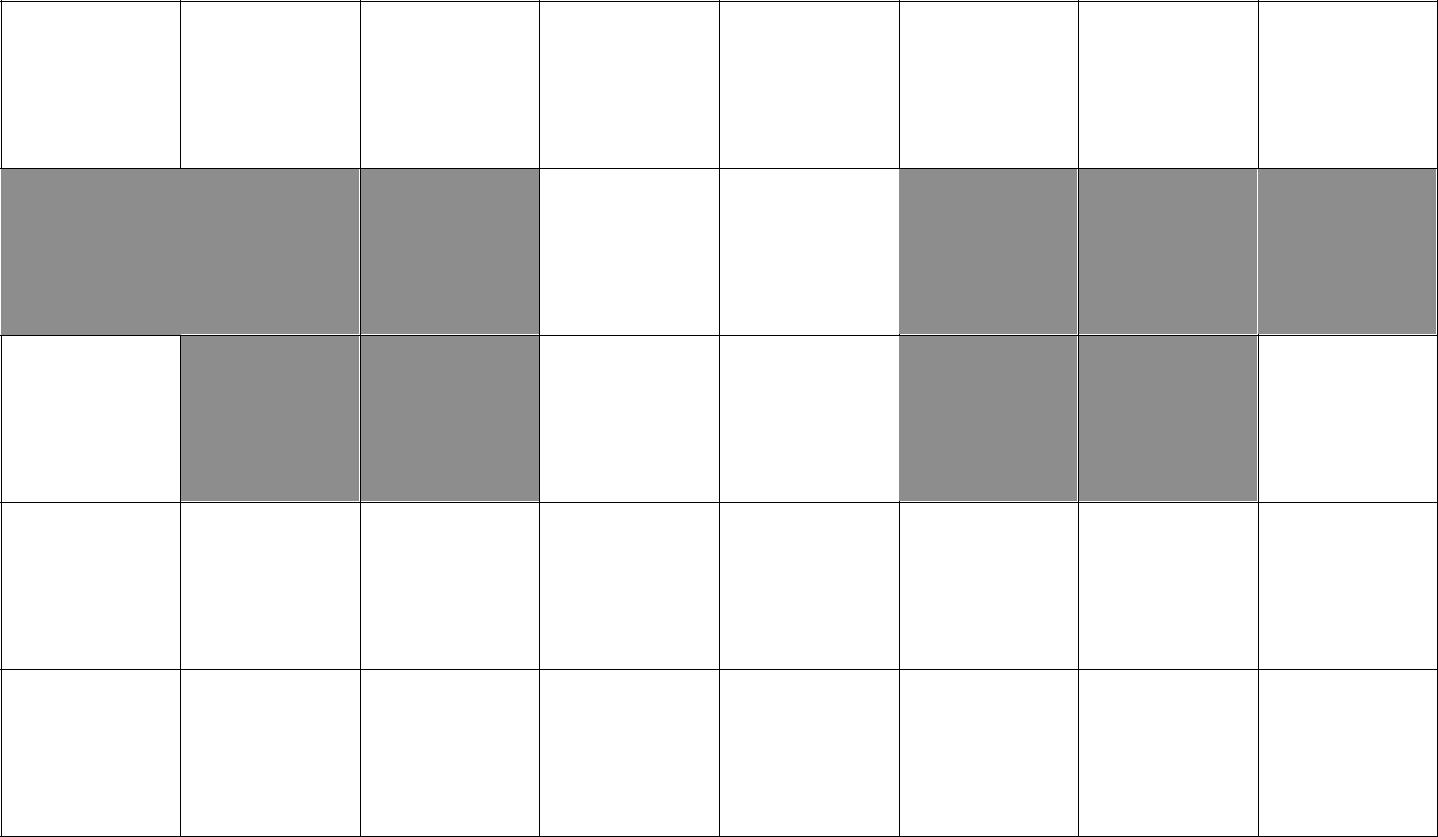 Flip? Slide? Turn?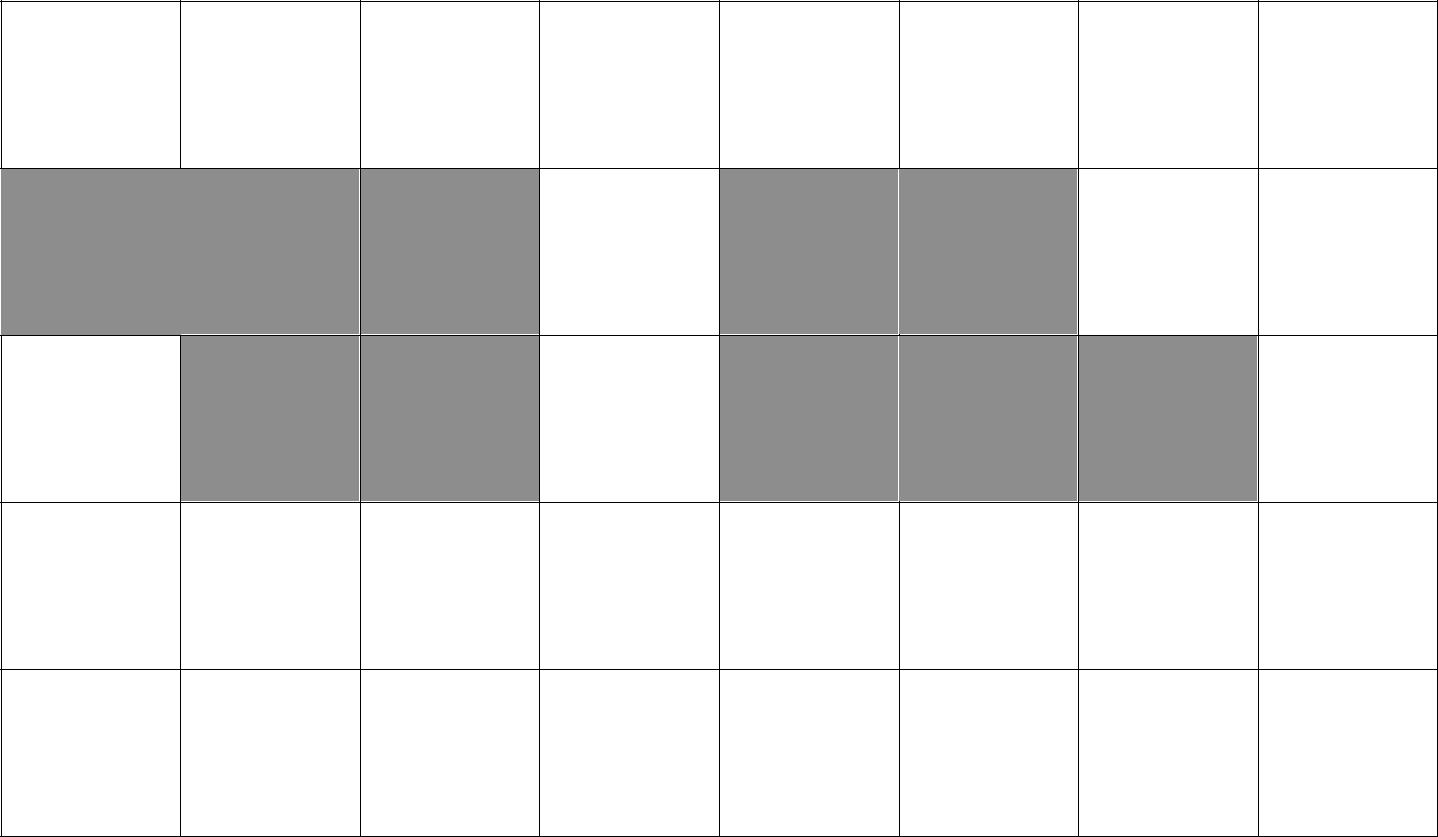 